In the Family Court		Case No: [Case number]sitting at [Court name] [The Matrimonial Causes Act 1973] /[The Matrimonial and Family Proceedings Act 1984 and Schedule 7 to the Civil Partnership Act 2004] /[The Civil Partnership Act 2004] /[The Child Support Act 1991] /[The Inheritance (Provision for Family and Dependants) Act 1975](Adapt as necessary)The [Marriage] / [Civil Partnership] / [Relationship] of [applicant name] and [respondent name] After hearing [name the advocate(s) who appeared]After consideration of the documents lodged by the parties(In the case of an order made without notice) After reading the statements and hearing the witnesses specified in para [para number] of the Recitals belowORDER MADE BY [NAME OF JUDGE] ON [DATE] SITTING IN [OPEN COURT] / [PRIVATE] [FOLLOWING A [RESERVED] / [WRITTEN] / [EX TEMPORE] JUDGMENT GIVEN ON [DATE]]WARNING: IF YOU DO NOT COMPLY WITH THIS ORDER, YOU MAY BE HELD TO BE IN CONTEMPT OF COURT AND YOU MAY BE SENT TO PRISON, BE FINED, OR HAVE YOUR ASSETS SEIZED.The partiesThe applicant is [applicant name]The [first] respondent is [respondent name]
[The second respondent is [respondent name]]
[The third [etc] respondent is [respondent name]]
[The intervener is [intervener name]] 
(Specify if any party acts by a litigation friend)Definitions[Child] / [Children] of the family The [“child of the family” is] / [“children of the family” are]:[child full name] born on [date];[child full name] born on [date];[etc].Family HomeThe “family home” means [family home address] registered at the Land Registry with title number [family home title number]. Other properties“[Other property name]” means [other property address] registered at the Land Registry with title number [title number];[etc].Mortgages"The [insert] mortgage" means the mortgage secured upon [property name] in favour of [name of mortgagee];[etc].Life insurance policies“The [insert] policy" means the policy or policies issued by [company] and numbered [policy number];[etc].“The applicant’s bank accounts” means the following:the account in the applicant’s sole name with [bank/building society name], with account number [number] and sort code [number]; the account in the applicant’s sole name with [bank/building society name], with account number [number] and sort code [number]; [etc].“The respondent’s bank accounts” means the following:the account in the respondent’s sole name with [bank/building society name], with account number [number] and sort code [number]; the account in the respondent’s sole name with [bank/building society name], with account number [number] and sort code [number]; [etc].“The joint bank accounts” means the following:the account in the parties' joint names with [bank/building society name], with account number [number] and sort code [number]; the account in the parties' joint names with [bank/building society name], with account number [number] and sort code [number]; [etc].“CMS” means the Child Maintenance Service or such other state appointed agency operating within the United Kingdom as may have preceded it or as may replace it.“CMS calculation” means the assessment or calculation or periodic demand by the CMS.“The pension arrangements” means the following:the pension arrangement/plan held by [the applicant] / [ the respondent] with [scheme/plan provider name] with reference number [number];the pension arrangement/plan held by [the applicant] / [ the respondent] with [scheme/plan provider name] with reference number [number];[etc].“PPF” means the Pension Protection Fund.“PRPA” means the person responsible for the pension arrangement.Recitals(In the case of an order made without notice)This order was made at a hearing without notice to the respondent. The reason why the order was made without notice to the respondent was [set out].The judge read the following affidavits/witness statements [set out] and heard oral evidence from [name].(In the case of an order made following the giving of short informal notice)This order was made at a hearing without full notice having been given to the respondent. The reason why the order was made without full notice having been given to the respondent was [set out].Recitals as to costs incurred / expected to be incurredIt is recorded that the applicant [has filed with the court and served on the respondent costs particulars in Form H1 stating that the applicant has incurred costs of [set out] and expects to incur further costs of [set out] after the date of the form (i) up to the end of the final hearing; and (ii) in implementing the proposed order for financial remedy] / [has failed to file with the court and serve on the respondent a costs estimate in Form H1 stating the costs the applicant has incurred and the costs expected to be incurred (i) up to the end of the final hearing; and (ii) in implementing the proposed order for financial remedy, and shall do so in accordance with paragraph [para number] below].It is recorded that the respondent [has filed with the court and served on the applicant costs particulars in Form H1 stating that the respondent has incurred costs of [set out] and expects to incur further costs of [set out] after the date of the form (i) up to the end of the final hearing; and (ii) in implementing the proposed order for financial remedy] / [has failed to file with the court and serve on the applicant a costs estimate in Form H1 stating the costs the respondent has incurred and the costs expected to be incurred (i) up to the end of the final hearing; and (ii) in implementing the proposed order for financial remedy, and shall do so in accordance with paragraph [para number] below].Arbitration award recitalThe documents lodged in relation to this application include the parties' arbitration agreement (Form ARB1FS), their Form[s] D81, a copy of the arbitrator's award, and a draft of the order which the court is requested to make.(Either) [By their Form ARB1FS the parties agreed to refer to arbitration the issues described in it which include some or all of the financial remedies for which applications are pending in this court. The issues were referred to [arbitrator name] under the IFLA scheme, who made an arbitral award on [date]. The parties have invited the court to make an order in agreed terms, which reflects the arbitrator's award.] 
(Or) [By their Form ARB1FS the parties agreed to refer to arbitration the issues described in it which include some or all of the financial remedies for which applications are pending in this court. The issues were referred to [arbitrator name] under the IFLA scheme, who made an arbitral award on [date]. There has been no agreement between the parties as to the form of an order to give effect to the arbitrator’s award. The [applicant] / [respondent] has applied for the other party to show why an order should not be made in the terms of the draft proposed; and the court having considered the representations made by each party has directed that an order be made in the terms of this order.]Mediation recitalThe parties attended mediation with [mediator name]. They have now invited the court to make this order in agreed terms, reflecting the agreement reached at mediation. Collaborative recitalThe parties agree and acknowledge that their respective solicitors have placed themselves on the court record for the sole purpose of representation in respect of [undefended] [divorce] / [dissolution of civil partnership] proceedings; the taking of all steps as may be necessary to seek the approval of the court to the agreed terms; to secure their incorporation into a consent order; and where necessary to implement the terms of the consent order. In the event of any subsequent dispute arising from the proceedings, the parties agree that their solicitors shall be immediately removed from the court record.On [date] the parties attended a final meeting held under the collaborative family law process at which the terms set out in this order were agreed and recorded and in respect of which the parties acknowledge that they both had independent legal advice. Introductory recitalThe parties agree that the terms set out in this order are accepted in full and final satisfaction of:All claims for income;All claims for capital, that is payments of lump sums, transfers of property and variations of settlements;All claims in respect of each other’s pensions;All claims in respect of the contents of [the family home] / [other property name] and personal belongings;All claims in respect of legal costs including those of the [divorce] / [dissolution] proceedings;All claims against each other’s estate on death; andAll other claims of any nature which one may have against the other [as a result of their [marriage] / [civil partnership]] / [howsoever arising] either in England and Wales or in any other jurisdiction.DeclarationsGeneral Agreements / DeclarationsThe parties agree that neither of them has any legal or equitable interest in the property or assets [currently in the sole name or possession of the other] / [owned by the other], and neither of them has any liability for the debts of the other, except as provided for in this order.The parties agree that neither of them shall institute proceedings against the other under [the Married Women’s Property Act 1882] [and] / [or] [the Law of Property Act 1925] [and] / [or] [the Trusts of Land and Appointment of Trustees Act 1996].The parties agree that the contents of [the family home] / [[other property full address] known as “[other property name]”] shall [remain the absolute property of the person in whose possession they now are] / [be divided in accordance with schedule[s] [number/letter] attached to this order] / [be divided between the parties by agreement by [date] and in the event that the parties cannot reach agreement by then either of them shall be free to make an application to the court for it to decide the issue, save that it is recorded that in the event that there has been no agreement, order or further application made to the court by [date] all claims in respect of the contents of [the family home] [and] / [or] / [other property name] shall be dismissed and such contents shall remain the absolute property of the person in whose possession they are as at that date] / [remain the absolute property of the [applicant] / [respondent] except for [insert] / [the items attached at schedule [insert] attached to this order] which are to be retained by the [respondent] / [applicant] and shall be made available by the [applicant] / [respondent] for collection [on or before [date]] / [on the date of completion of the sale of the property] / [on [other specified event]]]. The [applicant] / [respondent] agrees to give the [respondent] / [applicant] access to [the family home] / [other property name] to collect such items on receiving [number] days’ notice from [him] / [her] of [his] / [her] wish to do so.Agreement to refer to arbitrationThe parties agree to refer to arbitration any future dispute between them in relation to [the implementation of paragraph [para number] of this order] / [the variation of paragraph [para number] of this order] / [specify [e.g. chattels]] [which [arises out of or is in connection with this order and] falls within the scope of the IFLA financial scheme].The following provisions shall apply:The arbitration shall be conducted in accordance with and the parties shall be bound by the IFLA financial scheme rules ('the rules') in force at the date of the commencement of the arbitration;A party invoking this agreement shall serve on the other party written notice identifying the dispute to be arbitrated and requesting agreement to the appointment of an arbitrator;[The arbitrator to be appointed shall be [arbitrator name] if available];If by the date fourteen days after service of the notice referred to at sub-paragraph b. above the parties have reached agreement on the appointment of an arbitrator, they shall complete, sign and lodge with IFLA a form ARB1FS (or the corresponding arbitration application form then in force) nominating the agreed arbitrator;If by the date fourteen days after service of the notice referred to at sub-paragraph b. above the parties have failed to reach agreement on the appointment of an arbitrator, they shall complete, sign and lodge with IFLA a form ARB1FS (or the corresponding arbitration application form then in force) requesting IFLA to offer the appointment to an arbitrator selected by IFLA in accordance with article 4.3.3 of the rules (7th edition, 2021) (or the corresponding provision then in force);The seat of the arbitration shall be [insert [e.g. london, england]];This agreement is an arbitration agreement for the purpose of section 6 of the Arbitration Act 1996.Declaration regarding lump sum order(s)The parties agree and declare that the lump sum order[s] set out in paragraph[s]  [para number(s)] below should be considered to be [a series of lump sum orders] / [a lump sum order payable by instalments].Declaration as to solvencyThe [applicant] / [respondent] declares that [he] / [she] is solvent as at the date of [his] / [her] signing this order in that: [he] / [she] is able to pay [his] / [her] debts as they fall due; and the value of [his] / [her] assets equals or exceeds the amount of [his] / [her] liabilities, including contingent and prospective liabilities.Declaration of intention not to seek a variation of a periodical payments order (receiving party)The [applicant] / [respondent] declares that it is not their intention to seek an increase of the order for periodical payments at paragraph [para number] below for themselves [and the children of the family] [for a period of at least [number] years from the date of this order] / [for so long as the [respondent] / [applicant] does not [earn] / [become entitled to drawings] in excess of £[amount] gross [per annum] [[RPI] / [CPI] index-linked]] / [except [in exceptional circumstances] / [in the event that [he] / [she] becomes unintentionally unemployed through no action or fault of their own] / [in the event that [he] / [she] suffers from severe illness or disability rendering them unable to work]]. Declaration of intention not to seek a variation of a periodical payments order (paying party)The [respondent] / [applicant] declares that it is not their intention to seek a decrease of the order for periodical payments at paragraph [para number] below in favour of the [applicant] / [respondent] [and the children of the family] [for a period of at least [number] years from the date of this order] / [for so long as the [respondent] / [applicant] does not [earn] / [become entitled to drawings of] in excess of £[amount] gross [per annum] [[RPI] / [CPI] index-linked]] / [for so long as the [applicant] / [respondent] does not [earn] / [become entitled to drawings of] less than £[amount] gross [per annum] [[RPI] [CPI] index-linked]] / [except in exceptional circumstances] / [unless there has been a material change in their or the [applicant’s] / [respondent’s] financial circumstances].Declaration of intention to limit claims under the Inheritance (Provision for Family and Dependants) Act 1975The [applicant] / [respondent] acknowledges that, if the [respondent] / [applicant] predeceases [him] /[her], any claim that [he] / [she] may make against the [respondent’s] / [applicant’s] estate under the Inheritance (Provision for Family and Dependants) Act 1975 shall be limited to seeking a sum to compensate them for the loss of the periodical payments the [respondent] / [applicant] was ordered to pay them at paragraph [para number] below for themselves [and the children of the family].Declaration of intention not to apply to the CMSAlthough the parties accept that the jurisdiction of the CMS cannot be excluded for more than one year, neither party has any intention of applying to the CMS for a CMS calculation in substitution of the periodical payments payable under paragraph [para number] below.Declaration of interim payments made by the [respondent] / [applicant] intended to count against CMS arrearsThe parties declare that the [respondent] / [applicant] has made payments totalling £[amount] to the [applicant] / [respondent], that they intend that those payments should count towards the arrears of maintenance due under the CMS calculation, and that they shall take all reasonable steps to ensure that the CMS takes these payments into account when calculating the arrears of maintenance due under that calculation.Undertakings to the courtYou may be held to be in contempt of court and imprisoned or fined, or your assets may be seized, if you break the promises that you have given to the court.If you fail to pay any sum of money which you have promised the court that you will pay, a person entitled to enforce the undertaking may apply to the court for an order. You may be sent to prison if it is proved that you -a.  have, or have had since the date of your undertaking, the means to pay the sum; andb.  have refused or neglected, or are refusing or neglecting, to pay that sum.   I understand the undertakings that I have given, and that if I break any of my promises to the court I may be sent to prison for contempt of court.____________________________________________[applicant name]____________________________________________[respondent name]Undertaking to stand as guarantor[The [applicant] / [respondent] shall stand as guarantor in relation to the mortgage secured upon [family home address] / [other property address] in favour of [company] [for a term of [number] years]] / [The [applicant] / [respondent] shall, [if and only if it shall be necessary to enable the [respondent] / [applicant] to obtain borrowing on reasonable terms], guarantee a mortgage of up to £[amount] to be taken out by the [respondent] / [applicant] on [his] / [her] purchase of [property] or such property [within England and Wales] as [he] / [she] shall [within one year of the date of this order offer to] purchase as [his] / [her] principal residence provided that, if the [respondent] / [applicant] shall default in making any of the payments due under the mortgage and the [applicant] / [respondent] shall be called upon to make any payments under the guarantee, the [respondent] / [applicant] shall indemnify [him] / [her] in respect of that  liability and any consequential interest or charges [and shall repay the sum due immediately upon written request from the [applicant] / [respondent] and in default of such a payment the [applicant] / [respondent] shall be entitled to deduct the same from the periodical payments due to the [respondent] / [applicant] under the terms of this order.]] The [respondent] / [applicant] shall forthwith [in the event of [her] / [his] remarriage] [or in the event that [she] / [he] shall have cohabited with another person [for a [continuous] period of more than [period] / [for a period of [number] months in any [number] month period]] take all such steps as shall be necessary to procure the release of the [applicant] / [respondent] from all liability under the guarantee.Undertaking to discharge liabilitiesThe [applicant] / [respondent] shall discharge as when each payment becomes due, be solely responsible for and in any event indemnify the [respondent] / [applicant] against:the premiums in respect of the [policy] / [endowment policy] / [pension policy] with [company] numbered [policy number];the [monthly] repayments to [company] in respect of the hire purchase agreement with them numbered [agreement number] in respect of the [family car] / [car make and model] with registration number [reg. number];the [monthly] repayments to [company] in respect of the loan agreement with them numbered [agreement number] in respect of [insert]; [etc].The payments shall start on [date] and shall end on the first to occur of:[date];the sale of the family home;the youngest surviving [of the] child[ren] of the family attaining the age of 18 years or ceasing [his] / [her] / [their] full-time [secondary] / [tertiary] education [to first degree level] [[including] / [excluding] a gap year], or [permanently] ceasing to live with the [applicant] / [respondent], whichever is the later;the [respondent’s] / [applicant’s] remarriage;the death of either party;the retirement of the [applicant] / [respondent];a court order discharging this obligation;[etc].Undertaking to pay extra-curricular child costsThe [applicant] / [respondent] shall discharge as and when each payment becomes due, be solely responsible for and in any event indemnify the [respondent] / [applicant] against the following extra-curricular expenses of the child[ren]:[insert (e.g. non-school extra-curricular activities such as clubs, tuition, music lessons etc.)].Undertaking to discharge arrearsThe [applicant] / [respondent] shall discharge by [date], be solely responsible for and in any event indemnify the [respondent] / [applicant] against:the arrears which have accrued in respect of the [policy] / [endowment policy] / [pension policy] with [company] numbered [policy number];the arrears which have accrued in respect of the hire purchase agreement with [company] numbered [agreement number] in respect of the [car make and model] with registration number [reg. number];the arrears which have accrued in respect of the loan agreement with [company] numbered [agreement number] in respect of [insert]; [etc].Undertaking to use best endeavours to secure release from liabilitiesThe [applicant] / [respondent] shall use [his] / [her] best endeavours to obtain the consent of each creditor to release the [respondent] / [applicant] from any liability in respect of the following:the hire purchase agreement with [company] numbered [agreement number] in respect of the [family car] / [car make and model] with registration number [reg. number];the loan agreement with [company] numbered [agreement number] in respect of [insert]; [etc].Undertaking to mitigate capital gains tax liabilityThe [applicant] / [respondent] shall take the following steps to mitigate any liability for capital gains tax or any other tax consequent upon the implementation of paragraph[s] [para number] of this order:[set out as appropriate];Undertaking to maintain medical insurance coverThe [respondent] / [applicant] shall maintain the existing medical insurance cover, including paying promptly any premiums due, with [company] or any successor company for: the [applicant] / [respondent] [until [he] / [she] shall remarry] / [for so long as the order for periodical payments at paragraph [para number] below in the [applicant’s] / [respondent’s] favour shall subsist]; [and] / [or] the child[ren] of the family [until [he] / [she] / [they] shall [respectively] attain the age of 18 or cease [his] / [her] / [their] full-time secondary education] / [for so long as the order for periodical payments at paragraph [para number] below in respect of [him] / [her] / [them] shall subsist]. at [scale of cover (e.g. at the same level of cover as currently provided)]. If the [applicant] / [respondent] [and] / [or] the child[ren] of the family cannot remain part of the existing medical insurance cover, the [respondent] / [applicant] shall pay for separate medical insurance cover with [the same insurance company] / [a reputable United Kingdom insurance company] for:the [applicant] / [respondent] [until [he] / [she] shall remarry] / [for so long as the order for periodical payments at paragraph [para number] below in the [applicant’s] / [respondent’s] favour shall subsist]; [and] / [or]the child[ren] of the family [until they shall respectively attain the age of 18 or cease their full-time secondary education] / [for so long as the order for periodical payments at paragraph [para number] below in respect of them shall subsist].at [specify scale of cover (e.g. at the same level of cover currently provided)].The [respondent] / [applicant] shall provide the [applicant] / [respondent] with written evidence within 14 days of the date of this order that this medical insurance cover is in place, and shall provide the [applicant] / [respondent] with written evidence within 14 days of the date of renewal each year that this medical insurance cover remains in place.When the order for periodical payments at paragraph [para number] below in the [applicant’s] / [respondent’s] favour comes to an end such that the [respondent] / [applicant] is no longer obliged to provide medical insurance cover for the [applicant] / [respondent]; [and] / [or] When the child[ren] of the family [[respectively] attain the age of 18 or cease their full-time secondary education] / [when the order for periodical payments at paragraph [para number] below in respect of the child[ren] of the family comes to an end] such that the [respondent] / [applicant] is no longer obliged to provide medical insurance cover for [him] / [her] /[ them], the [respondent] / [applicant] shall use [his] / [her] best endeavours to ensure that the [applicant] / [respondent] is able to take over the medical insurance cover at [her] / [his] own cost should [she] / [he] wish to do so.Undertaking to maintain medical insurance cover with employersThe [respondent] / [applicant] shall ensure that:the [applicant] / [respondent] is covered by such medical insurance scheme as [his] / [her] employers shall from time to time arrange [until the [applicant] / [respondent] shall remarry] / [for so long as the order for periodical payments at paragraph [para number] below in the [applicant’s] / [respondent’s] favour shall subsist]; [and] / [or]the child[ren] of the family are covered by such medical insurance scheme as [his] / [her] employers shall from time to time arrange [until the child[ren] of the family shall [respectively] attain the age of 18 or cease [his] / [her] / [their] full-time secondary education] / [for so long as the order for periodical payments at paragraph [para number] below in respect of [him] / [her] / [them] / [the child[ren] of the family] shall subsist]at [specify scale of cover (e.g. at the same level of cover currently provided)] [provided that such cover shall be at no cost to the [respondent] / [applicant], save for any additional charge to income tax].If the [respondent] / [applicant] leaves [name of employer] but has the benefit of medical insurance in [his] / [her] new employment, the [respondent] / [applicant] shall use [his] / [her] best endeavours to ensure that:the [applicant] / [respondent] is covered by such medical insurance scheme as [his] / [her] new employers shall from time to time arrange [until the [applicant] / [respondent] shall remarry] / [for so long as the order for periodical payments at paragraph [para number] below in the [applicant’s] / [respondent’s] favour shall subsist]; [and] / [or]the child[ren] of the family are covered by such medical insurance scheme as [his] / [her] new employers shall from time to time arrange [until the child[ren] of the family shall [respectively] attain the age of 18 or cease [his] / [her] / [their] full-time secondary education] / [for so long as the order for periodical payments at paragraph [para number] below in respect of [him] / [her] / [them] shall subsist] at [specify scale of cover (e.g. at the same level of cover currently provided)] [provided that such cover shall be at no cost to the [respondent] / [applicant], save for any additional charge to income tax].If the [applicant] / [respondent] [and] / [or] the child[ren] of the family cannot remain part of the existing medical insurance cover, the [respondent] / [applicant] shall pay for separate medical insurance cover with a reputable United Kingdom insurance company for:the [applicant] / [respondent] [until [he] / [she] shall remarry] / [for so long as the order for periodical payments at paragraph [para number] below in the [applicant’s] / [respondent’s] favour shall subsist]; [and] / [or] the child[ren] of the family [until [he] / [she] / [they] shall [respectively] attain the age of 18 or cease [his] / [her] / [their] full-time secondary education] / [for so long as the order for periodical payments at paragraph [para number] below in respect of [him] / [her] / [them] shall subsist] at [specify scale of cover (e.g. at the same level of cover currently provided)].The [respondent] / [applicant] shall provide the [applicant] / [respondent] with written evidence within 14 days of the date of this order that this medical insurance cover is in place, and shall provide the [applicant] / [respondent] with written evidence within 14 days of the date of renewal each year that this medical insurance cover remains in place.When the order for periodical payments at paragraph [para number] below in the [applicant’s] / [respondent’s] favour comes to an end such that the [respondent] / [applicant] is no longer obliged to provide medical insurance cover for the [applicant] / [respondent]; [and] / [or] When the child[ren] of the family [[respectively] attain the age of 18 or cease their full-time secondary education] / [when the order for periodical payments at paragraph [para number] below in respect of the child[ren] of the family comes to an end] such that the [respondent] / [applicant] is no longer obliged to provide medical insurance cover for [him] / [her] / [them], the [respondent] / [applicant] shall use [his] / [her] best endeavours to ensure that the [applicant] / [respondent] is able to take over the medical insurance cover at [her] / [his] own cost should [she] / [he] wish to do so.Undertaking to pay for medical insurance coverThe [respondent] / [applicant] shall pay for medical insurance cover with a reputable United Kingdom insurance company for:the [applicant] / [respondent] [until [he] / [she] shall remarry] / [for so long as the order for periodical payments at paragraph [para number] below in the [applicant’s] / [respondent’s] favour shall subsist]; [and] / [or] the child[ren] of the family [until [he] / [she] / [they] shall [respectively] attain the age of 18 or cease [his] / [her] / [their] full-time secondary education] / [for so long as the order for periodical payments at paragraph [para number] below in respect of [him] / [her] / [them] shall subsist] at [specify scale of cover].The [respondent] / [applicant] shall provide the [applicant] / [respondent] with written evidence within 14 days of the date of this order that this medical insurance cover is in place, and shall provide the [applicant] / [respondent] with written evidence within 14 days of the date of renewal each year that this medical insurance cover remains in place.When the order for periodical payments at paragraph [para number] below in the [applicant’s] / [respondent’s] favour comes to an end such that the [respondent] / [applicant] is no longer obliged to provide medical insurance cover for the [applicant] / [respondent]; [and] / [or] When the child[ren] of the family [[respectively] attain the age of 18 or cease their full-time secondary education] / [when the order for periodical payments at paragraph [para number] below in respect of the child[ren] of the family comes to an end]such that the [respondent] / [applicant] is no longer obliged to provide medical insurance cover for [him] / [her] / [them], the [respondent] / [applicant] shall use [his] / [her] best endeavours to ensure that the [applicant] / [respondent] is able to take over the medical insurance cover at [her] / [his] own cost should [she] / [he] wish to do so.Undertaking to take out and maintain a life assurance policyThe [respondent] / [applicant] shall [forthwith] / [by [time] on the date [number] days from the date of this order] [use [his] / [her] best endeavours to] take out with [company] / [a reputable United Kingdom insurance company] a policy of assurance on [his] / [her] life for the benefit of the [applicant] / [respondent] [and] / [or] the child[ren] of the family [for a term of [number] years] / [for the whole of [his] / [her] life] / [to mature on [date]] / [for the duration of the subsistence of the order[s] for periodical payments at paragraph[s] [para number] below in respect of the [applicant] / [respondent] [and] / [or]  the child[ren] of the family], [in the sum of [amount] [with profits] / [without profits]] / [in the sum of £[amount] reducing on a straight line basis by annual increments to £0 by the end of the term] / [in such sum as shall pay out £[amount] per annum, [RPI] / [CPI]-index-linked, from the date of [his] / [her] death until the cessation of the order[s] for periodical payments at paragraph[s] [para number] below in respect of the [applicant] / [respondent] [and] / [or] the child[ren] of the family], and shall provide the [applicant] / [respondent] with written evidence that [he] / [she] has done so The [respondent] / [applicant] shall promptly pay all premiums due and take all necessary steps to ensure that the policy shall remain in full force: [until the [applicant’s] / [respondent’s] death or remarriage, whichever shall be the earlier] / [for so long as the order for periodical payments at paragraph [para number] below in the [applicant’s] / [respondent’s] favour shall subsist]; [and] / [or] [until the child[ren] of the family shall [respectively] attain the age of 18 or cease [his] / [her] / [their] full-time secondary education] / [for so long as the order for periodical payments at paragraph [para number] below in respect of the child[ren] of the family shall subsist], and shall provide the [applicant] / [respondent] with written evidence that [he] / [she] has done so if [he] / [she] requests it; [(in the case, for example, of a policy capable of acquiring a surrender value) the applicant and the respondent having agreed that all of the benefits under the policy shall be paid to the [applicant] / [respondent] [and] / [or] the child[ren] of the family [or the [applicant’s] / [respondent’s] estate] and that the [respondent] / [applicant] shall have no beneficial interest in the policy or its proceeds at any time, [except that if the [applicant] / [respondent] remarries or predeceases the [respondent] / [applicant], the [respondent] / [applicant] [and] / [or] the child[ren] of the family shall be entitled to all of the benefits under the policy].Undertaking to take out and assign a life assurance policyThe [respondent] / [applicant] shall [forthwith] / [by [time] on the date [date] days from the date of this order] [use [his] / [her] best endeavours to] take out with [company] / [a reputable United Kingdom insurance company] a policy of assurance on [his] / [her] life for the benefit of the [applicant] / [respondent] [and] / [or] the child[ren] of the family [for a term of [number] years] / [for the whole of [his] / [her] life] / [to mature on [date]] / [for the duration of the subsistence of the order[s] for periodical payments at paragraph[s] [para number] below in respect of the [applicant] / [respondent] [and] / [or] the child[ren] of the family], [in the sum of £[amount] [with profits] / [without profits]] / [in the sum of £[amount] reducing on a straight line basis by annual increments to zero by the end of the term] / [in such sum as shall pay out £[amount] per annum, [RPI] / [CPI]-index-linked, from the date of his death until the cessation of the order[s] for periodical payments at paragraph[s] [para number] below in respect of the [applicant] / [respondent] [and] / [or] child[ren] of the family], and shall forthwith assign it absolutely to the [applicant] / [respondent], who shall be responsible for the payment of all premiums.Undertaking to give authority to insurance company to divulge informationThe [respondent] / [applicant] shall forthwith [upon taking out the policy referred to in recital [number] above] irrevocably authorise [company] / [the company with whom the policy is taken out] to disclose to the [applicant] / [respondent], for so long as the applicant is entitled to the benefits under the policy, such information as [he] / [she] may from time to time request relating to the policy [numbered [number]] [at the cost of the [applicant] / [respondent]].Undertaking to undergo medical examinationThe [respondent] / [applicant] shall, within [number] days of being asked to do so, undergo such medical examination [and provide such information] as may be required by [company] / [the company with whom the assurance policy is to be taken out] to enable the [applicant] / [respondent] to insure [his] / [her] life [and] / [or] [against [his] / [her] ill health] [and] / [or] against [his] / [her] redundancy] in the sum of [amount] / [in such sum as the [applicant] / [respondent] may reasonably require].Undertaking to surrender life assurance policy[The applicant] [and] / [or] [the respondent] shall [by [time] on the date [number] days from the date of this order] / [upon completion of the sale of [family home name] / [other property name] referred to at paragraph [para number] below] [surrender] / [sell for not less than the surrender value] the insurance policy with [life insurance policy name], and shall divide the proceeds [net of any tax and costs of sale] [between the applicant and the respondent equally] / [as to [percentage] % to the applicant and as to [percentage] % to the respondent], but if the sale is not completed [by [time] on the date [number] days from the date of this order] / [within [number] days of the date of the completion of the sale of [family home name] / [other property name] referred to at paragraph [para number] below] the applicant [and] / [or] the respondent shall surrender the policy within [number] days afterwards.Undertaking to retain and continue paying life assurance policy premiums until maturity[The applicant] [and] / [or] [the respondent] shall retain and continue the insurance policy with [life insurance policy name] until its maturity, shall take all necessary steps to ensure that the policy shall remain in full force until its maturity, and shall do nothing which might prejudice or invalidate the policy until its maturity. The applicant [and] / [or] the respondent shall pay promptly all of the premiums [equally] / [as to [percentage]% by the applicant and as to [percentage] % by the respondent]. Upon the maturity of the policy, the applicant [and] / [or] the respondent shall divide the proceeds [net of any tax and costs of sale] [between the applicant and the respondent equally] / [as to [percentage] % to the applicant and as to [percentage] % to the respondent].Undertaking to leave by Will / make financial arrangements on deathThe [respondent] / [applicant] shall [forthwith] / [by [time] on the date [number] days from the date of this order] enter into an irrevocable deed of covenant with the [applicant] / [respondent], which shall be binding on the executors and trustees of [his] / [her] [estate] / [will], that in the event of [his] / [her] death during the subsistence of order[s] for periodical payments at paragraph[s] [para number] below in respect of the [applicant] / [respondent] [and] / [or] the child[ren] of the family, [he] / [she] shall make arrangements [that shall continue the financial provision made in those paragraph[s] for the [applicant] / [respondent] [and] / [or] the child[ren] of the family until the order[s] shall cease] / [such that in the event of [his] / [her] death on or before [date] in the year appearing in the left hand of the table below, then the sum in the right hand of the table below shall be paid to the [applicant] / [respondent] for [his] / [her] benefit [and] / [or] for the benefit of the child[ren] of the family:The [respondent] / [applicant] shall provide the [applicant] / [respondent] with written evidence that [he] / [she] has entered into the deed of covenant [and] / [or] a certified copy of the deed [forthwith after] / [within [number] days of] doing so.The parties agree that provided that the [respondent] / [applicant] enters into the deed of covenant and provided that the sums under the deed of covenant are paid to the [applicant] / [respondent] for [his] / [her] benefit [and] / [or] for the benefit of the child[ren] of the family in the event of the [respondent’s] / [applicant’s] death, then this should be regarded by the court as a sufficient discharge of the [applicant’s] / [respondent’s] claims on [his] / [her] behalf [and] / [or] on behalf of the child[ren] of the family [and] / [or] the child[ren]’s claims against the [respondent’s] / [applicant’s] estate under the Inheritance (Provision for Family and Dependants) Act 1975.Undertaking to obtain a Get The [applicant] / [respondent] shall take all steps necessary to obtain a Get. The [applicant] / [respondent] shall apply for the Get [by [date and time]] / [within [number] days of the date of this order], and the Get shall be obtained [by [date and time]] / [within [number] days of the date of this order]. All expenses in connection with this shall be paid by the [applicant] / [respondent] / [jointly] [as agreed].Undertaking not to disclose information The [applicant] / [respondent] / [applicant and respondent] shall not:reveal to any third party unconnected with these proceedings (excluding any person to whom it is necessary to disclose [relevant parts of] this order for the purposes of implementation or professional advice: (i) the terms of this order, and (ii) any of the financial particulars disclosed in these proceedings;cause or facilitate publication in any form of the terms or particulars;take any steps as a result of which the terms or particulars are likely to become public knowledge or are reasonably foreseeable as being likely to become public knowledge; [andfail to take any steps which either party may reasonably be expected to take to prevent the said terms or particulars from being public knowledge in circumstances in which they would otherwise be likely to do so].Undertaking to close/transfer bank accounts[Both parties] / [the applicant] / [the respondent] shall not withdraw any further sums from the joint bank accounts or make any further payments from the joint bank accounts [save for the payments in respect of [insert]] pending the [closure] / [transfer] of the joint bank accounts referred to below.The parties shall forthwith take all necessary steps to [transfer the joint bank accounts into the sole name of the [applicant] / [respondent]] / [close the joint bank accounts] [dividing the sum therein as to [amount]% to the applicant and [amount]% to the respondent] / [with the overdraft repaid [amount]% by the applicant and [amount]% by the respondent].Undertaking [not to apply for] / [delay application for] [decree absolute] / [final [divorce] / [dissolution] order] The [applicant] [and] [respondent] shall not apply for [decree absolute] / [final [divorce] / [dissolution] order] [without giving [number] days’ notice to the [applicant] / [respondent]] / [[until] [the expiry of [time period]] / [28 days after the making of a financial order] / [insert such other event]]].Undertaking to cooperate in the removal of Land Registry notices and/or restrictionsThe [applicant] / [respondent] [shall co-operate with the [respondent] / [applicant]] / [shall take all steps necessary] to remove the [insert (e.g. home rights notice, unilateral notice, restriction)] entered against the title to [property] to facilitate the [sale of] / [transfer of] the property.Undertaking to transfer the registration of a vehicleThe [applicant] / [respondent] shall take all steps as are required by the DVLA to transfer the registration of [make/model of vehicle] into the [applicant’s] / [respondent’s] name by [time and date].OrdersIT IS ORDERED [BY CONSENT] / [WITH EFFECT FROM [DECREE ABSOLUTE] / [FINAL [DIVORCE] / [DISSOLUTION] ORDER]]:Lump sum orderThe [applicant] / [respondent] shall pay to the [respondent] / [applicant] a lump sum of £[amount] by [time and date] / [[time] on the date [number] days after the date of this order] / [[time] on the date [[number] days after the date] of completion of the sale of [property name] referred to at paragraph [para number] [above] / [below].(either, if the lump sum is more than £5,000)
If the [applicant] / [respondent] fails to pay all or any part of this lump sum [by [date for payment]] / [within [number] days of [date for payment]] simple interest shall accrue on the remaining balance of the lump sum at [the rate applicable for the time being to a High Court judgment debt] / [the rate of [percentage] % per annum].
(or, if the lump sum is less than £5,000)
If the [applicant] / [respondent] fails to pay all or any part of this lump sum [by [date for payment]] / [within [number] days of [date for payment]], the [applicant] / [respondent] shall pay to the [respondent] / [applicant] a further lump sum calculated as follows: £[amount] per day from [date for payment] until the lump sum payment referred to at paragraph [para number of a.] above is paid in full.Series of lump sum ordersThe [applicant] / [respondent] shall pay to the [respondent] / [applicant] a series of lump sums:£[amount] by [time and date] / [[time] on the date [number] days after the date of this order];£[amount] by [time and date] / [[time] on the date [number] days after the date of this order]; and£[amount] by [time and date] / [[time] on the date [number] days after the date of this order].(either, if the lump sum is more than £5,000)
If the [applicant] / [respondent] fails to pay all or any part of the lump sum at paragraph [para number of a. i., ii. and/or iii.] above [by [date for payment]] / [within [number] days of [date for payment]], simple interest shall accrue on the remaining balance of the lump sum at [the rate applicable for the time being to a High Court judgment debt] / [the rate of [percentage]% per annum].
(or, if the lump sum is less than £5,000)
If the [applicant] / [respondent] fails to pay all or any part of the lump sum at paragraph [para number of a. i., ii. and/or iii.] above [by [date for payment]] / [within [number] days of [date for payment]], the [applicant] / [respondent] shall pay to the [respondent] / [applicant] a further lump sum calculated as follows: £[amount] per day from [day after date for payment] until the lump sum referred to at paragraph [para number of a. i., ii.) and/or iii.] above is paid in full.Lump sum order by instalmentsThe [applicant] / [respondent] shall pay to the [respondent] / [applicant] a lump sum of £[amount] payable by instalments as follows:as to £[amount] by [time] on [date];as to £[amount] by [time] on [date]; andas to the balance by [time] on [date].[And it is directed that if the [applicant] / [respondent] fails to pay all or any part of any instalment to the [respondent] / [applicant] [on] / [within [number] days of] the due date for the instalment, the whole of the balance remaining of the lump sum of £[amount] shall become immediately payable to the [respondent] / [applicant] [and that in default of payment there shall be an order for sale of [property name] pursuant to paragraph [para number] below].][And it is [further] directed that simple interest shall be payable by the [applicant] / [respondent] at [the rate applicable for the time being to a High Court judgment debt] / [the rate of [percentage] % per annum], on the [remaining balance of each of the] instalments from [date (date to be no earlier than the date of the order)] until the dates on which the instalments are respectively due to be paid].[And it is [further] directed that the instalments totalling £[amount] be secured upon [property name] / [security to be agreed or in default of agreement determined by a District Judge] [and in default of agreement as to the form of instrument for the security, the matter shall be referred to conveyancing counsel of the court to settle the instrument].]Setting aside transactionsThe disposition of [insert] made by the [applicant] / [respondent] / [specify] to [respondent] / [applicant] [specify third party] on [date] is hereby set aside; [Insert consequential directions].Transfers of property The [applicant] / [respondent] shall transfer to the [respondent] / [applicant] all [his] / [her] legal estate and beneficial interest in the [family home] / [other property name], [subject to the [name of mortgage(s) as in definitions] mortgages secured against the property], [on [date]] / [within [number] days of [the date of this order] / [the date of [decree absolute] / [the final [divorce] / [dissolution] order]] / [upon [payment of the lump sum ordered above] / -[condition]]. The costs of the transfer shall be borne by the [applicant] / [respondent] / [parties equally].Order for saleThe [family home] / [property/ies name(s)] shall be sold forthwith on the open market for sale and the following conditions will apply:the property shall be placed on the open market for sale immediately by [name] for £[amount] / [such price as may be agreed between the parties or in default of agreement determined by the court];the property shall be sold for [the best price reasonably attainable] / [a price in excess of £[amount]] / [such price as may be agreed between the parties [in excess of £[amount]] or in default of agreement determined by the court;[both parties] / [the applicant] / [the respondent] shall have conduct of the sale;[the [applicant’s] / [respondent’s] solicitors] / [name of solicitors] / [such solicitors as may be agreed between the parties or in default of agreement determined by the court] shall have the conduct of the conveyancing work relating to the sale;[name of estate agents] / [such estate agents as may be agreed between the parties or in default of agreement determined by the court] shall offer the property for sale; andthe proceeds of sale shall be applied as follows:to discharge the mortgage [name of mortgage as in definitions];in payment of the solicitors’ conveyancing costs and disbursements in connection with the sale;in payment of the estate agents’ charges;[in payment of any capital gains tax payable upon the sale];[in payment to the [applicant] / [respondent] of the lump sum of £[amount] and in payment of the balance to the [respondent] / [applicant]] / [in payment of the balance as to [percentage]% to the applicant and as to [percentage]% to the respondent].Trust of land [The trust of land declared below is made pursuant to Matrimonial Causes Act 1973, section 24(1)(b).] With effect from [the making of this order] / [the date of [decree absolute] / [the final [divorce] / [dissolution] order]] [the family home] / [other property name(s)] shall be held by the applicant and the respondent upon a trust of land for themselves as beneficial tenants in common [in equal shares] / [as to [percentage]% to the applicant and as to [percentage]% to the respondent] upon the following terms:the [applicant] / [respondent] shall be entitled to occupy the property rent free to the exclusion of the [respondent] / [applicant] until the determining event as defined below;the property shall not be sold without the prior written consent of both parties or further order until the first to happen of the following events (“the determining event”):[all the surviving children of the family] / [the surviving child of the family] attaining the age of 18 years or ceasing [his] / [her] / [their] full-time [secondary] / [tertiary] education [to first degree level] [[including] / [excluding] a gap year], whichever is the later, save that if prior to this [all the surviving children of the family] / [the surviving child of the family] [have] / [has] ceased to live permanently with the [applicant] / [respondent], the determining event shall arise upon such cessation; the death of the [applicant] / [respondent]; the [applicant’s] / [respondent’s] remarriage or cohabitation with another person [as spouses] [for a [continuous] period of more than [period]] / [for a period of [number] months in any [number] month period];the [applicant’s] / [respondent’s] failure to occupy the property for a period of [number] months in any [number] month period;the [applicant’s] / [respondent’s] failure to occupy the property as [his] / [her] primary residence; orfurther order of the court;provided that in any event, absent the agreement of the parties, the property shall not be sold without the permission of the court while any child of the family in occupation of the property is still a minor or of full age but receiving full time [secondary education or training] / [tertiary education up to a first degree].the [applicant] / [respondent] shall from [the date of this order] / [date] be [solely] / [jointly] / [other] responsible for all payments of capital and interest on the mortgage [and the [respondent] / [applicant] shall on the sale of the property repay to the [applicant] / [respondent] from [his] / [her] share of the net proceeds of sale [one half] of the element of repayment of capital comprised in such payments made by [him] / [her] to the date of sale of the property];the [applicant] / [respondent] shall be responsible for all [routine] maintenance and [decorative] repairs to the property; the cost of insuring the property and of carrying out structural repairs [defined as [insert]] shall be [the responsibility of the [applicant] / [respondent]] / [shared equally] / [shared [insert]], provided that no works of structural repair shall be carried out to the property unless agreed by the parties or ordered by the court;if the [applicant] / [respondent] wishes to spend money on the property to improve its amenities then the parties shall enter into a deed recording their interests in the [net] / [gross] proceeds of the sale of the property. The [applicant] / [respondent] shall acquire such further share in the [net] / [gross] proceeds of the property as may be agreed between the parties or in default of agreement as shall be determined by the court as reflecting the likely increase in the sale price (when [the family home] / [other property name] is eventually sold) referable to [her] / [his] outlay. The [applicant] / [respondent] shall be responsible for the costs of preparing and executing the deed of trust;in the event of the [applicant] / [respondent] wishing to move to another property during the subsistence of this trust with the agreement of the [respondent] / [applicant] such agreement not to be unreasonably withheld:the [applicant] / [respondent] shall be entitled to direct the trustees to sell the property and to apply the proceeds in the purchase of such other freehold or leasehold property (“the new home”) as [he] / [she] shall direct for [his] / [her] occupation;the costs of the sale and purchase shall be borne by the [applicant] / [respondent] / [other];the new home shall be held upon the same trusts, terms and conditions as the property and the trustees shall have full power as if they were beneficial owners thereof to execute such mortgage deed as may be necessary to enable the purchase thereof to be completed;if the purchase price excluding stamp duty, Land Registry fees and conveyancing costs of the new home shall be less than the net proceeds of sale of the property the difference shall be [divided equally between the applicant and the respondent] / [paid to the [applicant] / [respondent] on account of [his] / [her] entitlement under this order] [and] / [or] if the purchase price excluding stamp duty, Land Registry fees and conveyancing costs of the property purchased shall be more than the net proceeds of sale of the property the difference shall be met by the [applicant] / [respondent]. The parties shall then enter into a written deed recording their interests in the [net] / [gross] proceeds of sale of the property purchased as proportionate to their contributions towards the purchase price [or such other arrangement as may be agreed between them]. The [applicant] / [respondent] shall be responsible for the costs of preparing and executing the deed of trust;if the [applicant] / [respondent] shall remain in occupation of the property for more than [number] months after the determining event, [he] / [she] shall pay to the [respondent] / [applicant] from that date such sum by way of occupation rent as may be agreed or in default of agreement determined by the court;on or before the determining event the [applicant] / [respondent] shall have the right to purchase the [respondent’s] / [applicant’s] interest in the property at an open market valuation to be agreed, or in default of agreement to be determined by [a valuer nominated by the President of the Royal Institution of Chartered Surveyors who shall act as an expert and not as an arbitrator] / [the court]; if either the applicant or the respondent shall die during the currency of the trust, the power of appointing a substitute trustee shall be exercised by his or her personal representatives; and upon sale of the property, the net proceeds shall be divided in accordance with the beneficial interests declared above. Transfer with charge backThe [respondent] / [applicant] shall [on or before [date]] / [within [number] days [(if decree absolute or final divorce/dissolution order already made) of the date of this order] / [of the date of [decree absolute] / [the final [divorce] / [dissolution] order]]] transfer to the [applicant] / [respondent] all [his] / [her] legal and beneficial interest in the [family home] / [other property name]] [subject to the mortgage(s) [mortgage name] secured against the property], on condition that as from the date of the said transfer the property shall be charged by way of legal charge as security for the payment to the [respondent] / [applicant] of a lump sum [of £[amount]] / [equal to [percentage]% of the [gross] / [net] proceeds of sale], such charge to be in the form annexed to this Order (“the Charge”).This charge shall not become enforceable/exercisable without the permission of the court or the consent of the parties until: [all the surviving children of the family] / [the surviving child of the family] attain[s] the age of 18 years or cease[s] [his] / [her] / [their] full-time [secondary] / [tertiary] education [to first degree level] [[including] / [excluding] a gap year], whichever is the later, save that if  prior to this [all the surviving children of the family] / [the surviving child of the family] [have] / [has] ceased to live permanently with the [applicant] / [respondent], the determining event shall arise upon such cessation; the death of the last surviving [of the] child[ren] of the family;the death of the [applicant] / [respondent];the [applicant’s] / [respondent’s] remarriage or cohabitation with another person [as spouses] [for a [continuous] period of more than [period]] / [for a period of [number] months in any [number] month period];the [applicant’s] / [respondent’s] failure to occupy the property for a period of [number] months in any [number] month period; the [applicant’s] / [respondent’s] failure to occupy the property as [his] / [her] primary residence; orany [dealing with] / [sale of] the property by the [applicant] / [respondent]whichever shall first occur or further order of the court provided that in any event the said legal charge shall not be exercisable without the leave of the court while any child of the family in occupation of the property is still a minor or of full age but receiving full time [secondary education or training] / [tertiary education up to a first degree].  The [applicant] / [respondent] shall not increase the sum presently owing in respect of the mortgage by arrears or by further advances under it and the [respondent] / [applicant] shall give credit to the [applicant] / [respondent] for such capital repayments as [he] / [she] shall have made in respect of the mortgage between the date of this order and redemption of the charge. So long as the [applicant] / [respondent] remains entitled to occupy the property under the terms set out above, the [respondent] / [applicant] shall not seek to exercise [his] / [her] power of leasing under the charge. [If and when an event occurs which makes the charge [enforceable] / [exercisable] the [applicant] / [respondent] shall [forthwith] / [within [number] days] in writing inform the [respondent] / [applicant] whether [he] / [she] is ready, willing and able to redeem the charge by the payment of a sum of money or that a sale of the property will be necessary. In the event that a sale of the property will be necessary then, absent agreement to the contrary, the parties will cooperate in promoting a sale of the property [forthwith] / [within [number] days] at the best price reasonably attainable so as to promote the redemption of the charge as soon as is reasonably practicable.][If the charge is to be redeemed by the payment of a sum of money then the [applicant] / [respondent] will, forthwith on the receipt of the appropriate sum of money, apply to HM Land Registry for the removal of the charge registered against the property.]Procure release from mortgage and to indemnifyThe [applicant] / [respondent] shall use [his] / [her] best endeavours to procure the release of the [respondent] / [applicant] from any liability under the mortgage [mortgage(s) name(s)] [by [date]] / [on or before completion of the transfer provided for by paragraph [para number] [and ongoing until the mortgage is actually redeemed] / [within [number] days of the date of this order], and shall in any event indemnify the [applicant] / [respondent] against all such liability.Payment of mortgage and outgoings on propertyThe [applicant] / [respondent] shall discharge as and when each payment becomes due, be solely responsible for and in any event indemnify the [respondent] / [applicant] against:all interest and capital repayments due in respect of the mortgage [mortgage(s) name(s)];all [reasonable] sums due in respect of service charge, council tax, utilities (including but not limited to gas, electricity, water and telephone accounts), and buildings and contents insurance premiums in respect of [the family home] [and] / [or] [other property name]; and[etc].The payments shall start on [date] and shall end on the first to occur of:[date]; the sale of the family home; [all the surviving children of the family] / [the surviving child of the family] attaining the age of 18 years or ceasing [his] / [her] / [their] full-time [secondary] / [tertiary] education [to first degree level] [[including] / [excluding] a gap year], whichever is the later, save that if  prior to this [all the surviving children of the family] / [the surviving child of the family] [have][has] ceased to live permanently with the [applicant] / [respondent], the determining event shall arise upon such cessation; the death of the last surviving [of the] child[ren] of the family;the death of the [applicant] / [respondent];the [respondent’s] / [applicant’s] remarriage or cohabitation with another person [as spouses] [for a [continuous] period of more than [period] / [for a period of [number] months in any [number] month period];the [applicant’s] / [respondent’s] failure to occupy the property for a period of [number] months in any [number] month period;the [applicant’s] / [respondent’s] failure to occupy the property as [his] / [her] primary residence;the retirement of the [applicant] / [respondent];  a court order discharging this obligation;[etc].Payment of arrears of mortgage and outgoings on propertyThe [applicant] / [respondent] shall discharge by [date], be solely responsible for and in any event indemnify the [respondent] / [applicant] against:the arrears which have accrued under the mortgage [mortgage(s) name(s)]; the arrears which have accrued in respect of service charge, council tax, utilities (including but not limited to gas, electricity, water and telephone accounts), and buildings and contents insurance premiums in respect of [the family home] [and] / [or] [other property name];[etc].Payment of and indemnity in respect of CGT / other taxThe [applicant] / [respondent] shall:discharge any liability for Capital Gains Tax [or any other tax] consequent upon the implementation of paragraph[s] [para number] of this order promptly and in any event within [insert] days of receiving any demand from HM Revenue and Customs; andin any event indemnify the [respondent] / [applicant] [and [his] / [her] estate] as to any such liability for Capital Gains Tax [or any other tax] consequent upon the implementation of paragraph[s] [para number] of this order.Transfer of tenancy (either, in the case of protected or assured or secure tenancy)The [applicant] / [respondent] shall transfer to the [respondent] / [applicant] any estate or interest which the [applicant] / [respondent] has in [the family home] / [the property [other property name]] with effect from [date] / [the date [number] days from the date of this order] and without further assurance transferred to and vested in the [respondent] / [applicant].(or, in the case of a statutory tenancy)The [applicant] / [respondent] shall with effect from [date] / [the date [number] days from the date of this order] cease by virtue of [his] / [her] statutory tenancy of [the family home] / [the property [other property name]] to be entitled to occupy the same and the [respondent] / [applicant] shall be deemed to be the sole tenant under the said tenancy.Indemnity in respect of leasehold propertyThe [applicant] / [respondent] shall:comply with the terms of the lease [give particulars];promptly discharge any claims arising from the lease after [date] / [the date of assignment of the lease];in any event indemnify the [respondent] / [applicant] in respect of any claims arising from the lease after [date] / [the date of assignment of the lease]; anduse [his] / [her] best endeavours to procure the [respondent’s] / [applicant’s] release from any liability under the lease by [date] / [within [number] days of the date of this order].Variation of SettlementThe [ante] / [post]-nuptial settlement dated [date] and made between [name] and [name] be varied so as to [give details (e.g. extinguish the interest of the [applicant] / [respondent] in the settlement / settle all of the interest of the [applicant] / [respondent] on [insert] etc.)]. [The settlement to be in the form of the draft deed attached marked [insert]] / [The parties shall agree the form of the settlement by [date]. In default of agreement by that date, the matter shall be referred to conveyancing counsel of the court to settle. And it is directed that the [decree nisi] / [conditional order] shall not be made [absolute] / [final] until the necessary instrument or instruments have been executed].Company resignation and transfer of sharesThe [applicant] / [respondent] shall resign on or before [date] as [director] / [company secretary] of [name of company/ies].The [applicant] / [respondent] shall transfer to the [respondent] / [applicant] [all] / [[percentage]%] of [his] / [her] [preference] / [ordinary] shares in [name of company/ies] by [time and date] / [[time] on the date [number] days after the date of this order].The [applicant] / [respondent] acknowledges that [he] / [she] has no claim against [name of company/ies] [arising out of the termination of [his] / [her] employment or otherwise].The [respondent] / [applicant] shall indemnify the [applicant] / [respondent] and [his] / [her] estate in respect of any losses, claims, demands or other liabilities arising from [his] / [her] involvement with [name of company/ies], including but not limited to any Capital Gains Tax liability or other tax liability, fees or other professional fees arising on the transfer by the [applicant] / [respondent] of [his] / [her] shareholding in [name of company/ies] to the [respondent] / [applicant] which are incurred by the [applicant] / [respondent] as a result of this order, [save in relation to personal income tax and national insurance which shall remain the sole responsibility of the [applicant] / [respondent]].Company non-disclosureThe [applicant] / [respondent] shall not reveal to any third party unconnected with [name of company/ies] or these proceedings any information concerning the [company] / [companies] unless authorised to do by the [respondent] / [applicant] or an authorised officer of the [company] / [companies].Transfer of carThe [applicant] / [respondent] shall transfer to the [respondent] / [applicant] all [his] / [her] interest in the family car [on [date]] / [within [number] days [of the date of this order]] / [by [time] on the date [number] days after the date of this order]. Transfer of life policyThe [applicant] / [respondent] shall transfer [by [time] on [date]] / [by [time] on the date [number] days after the date of this order] / [by [time] on the date [[number] days after the date] of completion of the sale of [insert] referred to at paragraph [para number] [above] / [below], by [assigning] / [joining in an assignment] to the [respondent] / [applicant]] [his] / [her] interest in the life assurance policy with [life insurance policy name].Spousal periodical payments order without a termThe [applicant] / [respondent] shall pay to the [respondent] / [applicant] maintenance pending suit until the date of [decree absolute] / [the final [divorce] / [dissolution] order] and afterwards periodical payments. Payments shall be at the rate of £[amount] per annum, payable [weekly] / [monthly] [in advance] / [in arrears] by standing order; [and[percentage]% of the [applicant’s] / [respondent’s] net [cash] bonus (if any) per annum, [capped at a maximum payment to the [respondent] / [applicant] of £[amount] per annum]], payable within 14 days of receipt by the [applicant] / [respondent] of the relevant bonus and evidenced by provision of [insert (e.g. ‘the applicant’s/respondent’s payslip containing that award)]].Payments shall start on [date], and shall end on the first to occur of:the death of either the applicant or the respondent;the [respondent’s] / [applicant’s] remarriage; ora further order.Spousal periodical payments order with an extendable/non-extendable termThe [applicant] / [respondent] shall pay to the [respondent] / [applicant] maintenance pending suit until the date of [decree absolute] / [the final [divorce] / [dissolution] order] and afterwards periodical payments. Payments shall be at the rate of:£[amount] per annum, payable [weekly] / [monthly] [in advance] / [in arrears] by standing order; [and[percentage]% of the [applicant’s] / [respondent’s] net [cash] bonus (if any) per annum, [capped at a maximum payment to the [respondent] / [applicant] of £[amount] per annum]], payable within 14 days of receipt by the [applicant] / [respondent] of the relevant bonus and evidenced by provision of [insert (e.g. ‘the applicant’s/respondent’s payslip containing that award)]].Payments shall start on [date], and shall end on the first to occur of:the death of either the applicant or the respondent;the [respondent’s] / [applicant’s] remarriage; a further order; or(either – if Extendable Term) 
[insert date or event (e.g. the youngest surviving child of the family attaining the age of 18 or ceasing full-time [secondary] / [tertiary] education [to first degree level] [[including] / [excluding] a gap year])] after which the [respondent’s] / [applicant’s] claims for periodical payments and secured periodical payments shall be dismissed, and it is directed that upon the expiry of this term:the [respondent] / [applicant] shall not be entitled to make any further application in relation to the marriage for an order under the Matrimonial Causes Act 1973 section 23(1)(a) or (b) for periodical payments or secured periodical payments; andthe [respondent] / [applicant] shall not be entitled on the [applicant’s] / [respondent’s] later death to apply for an order under the Inheritance (Provision for Family and Dependants) Act 1975, section 2.However, the [respondent] / [applicant] may apply for an order to extend this term, provided the application is made before the term expires. For the avoidance of doubt, paragraph iv. (2) shall not apply in the event of the [applicant’s] / [respondent’s] death prior to the expiration of this term. (or – if Non-Extendable Term) [insert date or event (e.g. the youngest surviving child of the family attaining the age of 18 or ceasing full-time [secondary] / [tertiary] education [to first degree level] [[including] / [excluding] a gap year])] after which the [respondent’s] / [applicant’s] claims for periodical payments and secured periodical payments shall be dismissed, and it is directed that:upon the expiry of this term, the [respondent] / [applicant] shall not be entitled to make any further application in relation to the marriage for an order under the Matrimonial Causes Act 1973 section 23(1)(a) or (b) for periodical payments or secured periodical payments;pursuant to the Matrimonial Causes Act 1973 section 28(1A), the [respondent] / [applicant] may not apply for an order to extend this term; andupon the expiry of this term, the [respondent] / [applicant] shall not be entitled on the [applicant’s] / [respondent’s] later death to apply for an order under the Inheritance (Provision for Family and Dependants) Act 1975, section 2.For the avoidance of doubt, the [respondent] / [applicant] may not apply for an order to extend this term. Further, paragraph iv. (3) shall not apply in the event of the [applicant’s] / [respondent’s] death prior to the expiration of this term.Secured spousal periodical payments orderThe [applicant] / [respondent] shall [by [time] on [date]] / [by [time] on the date [number] days after the date of this order] secure periodical payments to be made to the [respondent] / [applicant] at the rate of £[amount] per annum. Such payments shall be made from [date] and continue until the first to occur of:the death of the [respondent] / [applicant];the [respondent’s] / [applicant’s] remarriage; [date]; orfurther order.Such payments shall be secured by [the sum of £[amount]] / [such security to be agreed between the parties or in default of agreement referred to the district judge] and shall be security for the [applicant’s] / [respondent’s] obligation to pay periodical payments provided for in paragraph [para number] above.The security shall be used to meet the [applicant’s] / [respondent’s] obligation to pay periodical payments to the extent that this obligation is not met by the [applicant] / [respondent].The applicant and the respondent shall [by [time] on [date]] / [by [time] on the date [number] days after the date of this order] enter into a deed of security [and in default of agreement as to the form of the deed, the matter shall be referred to conveyancing counsel of the court to settle the deed].Child periodical payments order – Interim order pending CMS calculation[By agreement between the parties] the [respondent] / [applicant] shall pay to the [applicant] / [respondent] periodical payments for benefit of the child[ren] of the family. Payments shall be at the rate of £[amount] per annum [per child], payable [weekly] / [monthly] [in advance] / [in arrears] by standing order. Payments shall start on [date], and shall end on the issue of a CMS calculation. [Payments made under this paragraph shall be received by the [applicant] / [respondent] on account of any payments that may be due under the CMS calculation.]Child periodical payments order[By agreement between the parties] the [applicant] / [respondent] shall pay to the [respondent] / [applicant] periodical payments for benefit of the child[ren] of the family. Payments shall be at the rate of £[amount] per annum per child, payable [weekly] / [monthly] [in advance] / [in arrears] by standing order. Payments shall start on [date] and shall end on:each child respectively attaining the age of 18 years or ceasing their full-time [secondary] / [tertiary] education [to first degree level] [[including] / [excluding] a gap year], whichever shall be the later; or a further order.The court may (prior to the expiry of the term or subsequently) order a longer period of payment. [In the event of a CMS calculation being carried out, from the effective date of any CMS calculation, periodical payments made under this paragraph for the benefit of the children shall be received by the [respondent] / [applicant] on account of any sums falling due under the CMS calculation.]Child periodical payments order whilst in tertiary education(either)[By agreement between the parties] the [applicant] / [respondent] shall pay to the [respondent] / [applicant] periodical payments for benefit of the child[ren] of the family at the rate of £[amount] per annum per child, payable [weekly] / [monthly] [in advance] / [in arrears] by standing order. Payments shall start on [date], and shall end on each child respectively attaining the age of 18 or ceasing their full-time tertiary education [to first degree level] [[including] / [excluding] a gap year], whichever shall be the later, or a further order.(or)[By agreement between the parties] the [applicant] / [respondent] shall pay to the respective children of the family periodical payments at the rate of £[amount] per annum per child, payable [weekly] / [monthly] [in advance] / [in arrears] by standing order. Payments shall start on [date], and shall end on each child respectively attaining the age of 18 or ceasing their full-time tertiary education [to first degree level] [[including] / [excluding] a gap year], whichever shall be the later, or a further order.Child periodical payments order for costs of disabilityThe [applicant] / [respondent] shall pay to the [respondent] / [applicant] periodical payments for benefit of [child name] at the rate of £[amount] per annum to meet the costs of [his] / [her] disability. Payments shall start on [date], and shall end on:[child name] attaining the age of 18 years or ceasing [his] / [her] full-time [secondary] / [tertiary] education [to first degree level] [[including] / [excluding] a gap year], whichever shall be the later; or a further order.The court may (prior to the expiry of the term or subsequently) order a longer period of payment. This order is made pursuant to the Child Support Act 1991 section 8(8).Child periodical payments order – top-up orderIn circumstances where (i) the CMS has made a CMS calculation in respect of the child[ren] of the family; and (ii) the court is satisfied that the circumstances of the case make it appropriate for the [applicant] / [respondent] to make periodical payments as ordered in paragraph [para number] below in addition to the child maintenance payable in accordance with the CMS calculation, the [applicant] / [respondent] shall pay to the [respondent] / [applicant] periodical payments for benefit of the child[ren] of the family. Payments shall be [at the rate of £[amount] per annum per child] / [in the sum which, when added to the payments (if any) made by the [applicant] / [respondent] to the CMS pursuant to a CMS calculation, total £[amount] per annum whilst both children are provided for under the CMS calculation or £[amount] per annum whilst only one such child is provided for under the CMS calculation], payable [weekly] / [monthly] [in advance] / [in arrears] by standing order. Payments shall start on [date], and shall end on:each child respectively attaining the age of 18 years or ceasing their full-time [secondary] / [tertiary] education [to first degree level] [[including] / [excluding] a gap year], whichever shall be the later; or a further order.The court may (prior to the expiry of the term or subsequently) order a longer period of payment.Delayed Commencement OrdersThe order in paragraph [para number] above shall only start to have effect when the CMS ceases to have jurisdiction for the child[ren] of the family because: [he] / [she] / [they] [is] / [are] no longer in full-time, non-advanced education as set out in s55 Child Support Act 1991; or[he ] / [she] / [they] or either party are no longer habitually resident within the jurisdiction of England and Wales.Global order(either)The [applicant] / [respondent] shall pay to the [respondent] / [applicant] maintenance pending suit until the date of [decree absolute] / [the final [divorce] / [dissolution] order] and afterwards periodical payments for the benefit of [herself] / [himself] and the children of the family. Payments shall be at the rate of £[amount] per annum less any payments made by the [applicant] / [respondent] to the CMS pursuant to a CMS calculation. Payments shall start on [date], and shall end on the first to occur of:the death of either the applicant or the respondent;the [respondent’s] / [applicant’s] remarriage; ora further order.(or)The [applicant] / [respondent] shall pay to the [respondent] / [applicant] maintenance pending suit until the date of [decree absolute] / [the final [divorce] / [dissolution] order] and afterwards periodical payments. Payments shall be at the rate of £[amount] per annum less any payments made by the [applicant] / [respondent] to the CMS pursuant to a CMS calculation and the payments made by the [applicant] / [respondent] in accordance with paragraph b. below. Payments shall start on [date], and shall end on the first to occur of: the death of either the applicant or the respondent;the [respondent’s] / [applicant’s] remarriage; ora further order.The [applicant] / [respondent] shall pay to the [respondent] / [applicant] maintenance pending suit until the date of [decree absolute] / [the final [divorce] / [dissolution] order] and afterwards periodical payments for the benefit of the child[ren] of the family. Payments shall be at the rate of £[amount] per annum per child payable [weekly] / [monthly] [in advance] / [in arrears] by standing order. Payments shall start on [date (same date as in a.)], and shall end on: each child respectively attaining the age of 18 years or ceasing their full-time [secondary] / [tertiary] education [to first degree level] [[including] / [excluding] a gap year], whichever shall be the later; ora further order.The court may (prior to the expiry of the term or subsequently) order a longer period of payment.(or)The [applicant] / [respondent] shall pay to the [respondent] / [applicant] maintenance pending suit until the date of [decree absolute] / [the final [divorce] / [dissolution] order] and afterwards periodical payments for the benefit of the child[ren] of the family. Payments shall be at the rate of £[amount] per annum per child payable [weekly] / [monthly] [in advance] / [in arrears] by standing order. Payments shall start on [date], and shall [end] / [stand varied to the rate of £[amount] per annum per child, payable [weekly] / [monthly]] on: each child respectively attaining the age of 18 years or ceasing their full-time [secondary] / [tertiary] education [to first degree level] [[including] / [excluding] a gap year], whichever shall be the later; or a further order.The court may (prior to the expiry of the term or subsequently) order a longer period of payment.School fees order – nursery educationThe [respondent] / [applicant] shall pay [further] periodical payments for benefit of the child[ren] of the family in such sum as shall be equivalent to the child[ren]’s nursery fees [but not the extras on the nursery bill] / [and all reasonable extras appearing on the nursery bill [and all exceptional extras appearing on the nursery bill agreed between the parties in advance]] / [and all extras appearing on the nursery bill up to a total of £[amount] [per child] per term or such greater sum as is agreed in advance in writing between the parties] at such nurseries as the child[ren] of the family shall from time to time attend by agreement between the parties or in default of agreement by order of the court [provided that the [respondent] / [applicant] is at liberty to avail [himself] / [herself] if possible of free non-means tested state-funded provision at any such nursery]. Payments shall be made in three instalments paid on [date] / [not less than one month before the beginning of the term to which they relate] directly to the nursery bursar or other person indicated on the bill as recipient for the nursery. The [respondent] / [applicant] shall produce to the [applicant] / [respondent] documentary evidence that he has discharged each payment by no later than the due date for each payment.School fees order – primary/secondary educationThe [applicant] / [respondent] shall pay [further] periodical payments for benefit of the child[ren] of the family in such sum as shall be equivalent to the child[ren]’s school fees [but not the extras on the school bill] / [and all reasonable extras appearing on the school bill [and all exceptional extras appearing on the school bill agreed between the parties in advance]] / [and all extras appearing on the school bill up to a total of £[amount] [per child] per term or such greater sum as is agreed in advance in writing between the parties] at such schools as the child[ren] of the family shall from time to time attend by agreement between the parties or in default of agreement by order of the court. Payments shall be made in three instalments paid on [date] / [not less than one month before the beginning of the term to which they relate] directly to the school bursar or other person indicated on the bill as recipient for the school. The [respondent] / [applicant] shall produce to the [applicant] / [respondent] documentary evidence that he has discharged each payment by no later than the due date for each payment. This order is made pursuant to the Child Support Act 1991 section 8(7).School fees order – tertiary educationThe [applicant] / [respondent] shall pay [further] periodical payments for benefit of the child[ren] of the family in such sum as shall be equivalent to the child[ren]’s college and/or university fees and [all reasonable extras appearing on the [college] / [university] bill [and all exceptional extras appearing on the [college] / [university] bill agreed between the parties and the relevant child in advance]] for a first undergraduate degree course of tertiary education at such [college] / [university] as the child[ren] of the family shall from time to time attend by agreement between the parties and the relevant child. Payments shall be made as and when they become due directly to the [college] / [university] bursar or other person indicated on the bill as recipient for the [college] / [university]. The [respondent] / [applicant] shall produce to the [applicant] / [respondent]/ [the relevant child] documentary evidence that he has discharged each payment by no later than the due date for each payment.Child Support Act 1991 clawback: charge or lump sum[The property known as [name of property as in definitions] shall be charged with payment to the [applicant] / [respondent] of] / [The [respondent] / [applicant] shall pay to the [applicant] / [respondent] a lump sum of] an amount equal to the total of the following sums paid by the [applicant] / [respondent]:any sums paid under any CMS calculation to the [respondent] / [applicant] in respect of the child[ren] of the family [inasmuch as such sums exceed the monthly equivalent of £[amount] [for each child] [(automatically varied on [date] each year (“the variation date”) by the percentage [change] / [increase], if any, in the [retail prices index] / [consumer prices index] during the most recent 12 month period preceding the variation date for which index data has been published]]; andany sums paid under sections 106 and 108 of the Social Security Administration Act 1992. [together with simple interest on these sums at [the rate applicable for the time being to a High Court judgment debt] / [the rate of [percentage]% per annum] from [date]], [the payment to be due and the charge to be enforceable] / [the lump sum to be payable] on the first to occur of:the death of the [respondent] / [applicant];the [respondent’s] / [applicant’s] remarriage;[all the surviving children of the family] / [the surviving child of the family] attaining the age of 18 years or ceasing [his] / [her] / [their] full-time [secondary] / [tertiary] education [to first degree level] [[including] / [excluding] a gap year], whichever is the later, save that if  prior to this [all the surviving children of the family] / [the surviving child of the family] [have][has] ceased to live permanently with the [applicant] / [respondent], the determining event shall arise upon such cessation; [the sale of [the family home] / [other property name]; ora further order of the court, for which both parties shall be at liberty to apply to the court[provided that the amount as to which the property shall be charged shall not exceed [e.g. one half of the gross proceeds of sale of the property, or if it shall not have been sold, one half of the gross value], any dispute as to such value to be settled by a surveyor agreed between the parties or in default of agreement appointed by the President for the time being of the Royal Institution of Chartered Surveyors].Child Support Act 1991 clawback: adjournment of capital claimsIn circumstances where the parties have agreed that (i) the provision made by this order fulfils the [applicant’s] / [respondent’s] responsibilities to the child[ren] of the family; (ii) the [respondent] / [applicant] does not intend to seek any [further] financial provision for the maintenance of the child[ren] of the family [including school fees [and] / [or] any other extras for the child[ren]], whether through the court, the CMS or otherwise; and (iii) in the event that the [applicant] / [respondent] becomes liable to make any [further] financial provision for the child[ren] of the family, the [respondent] / [applicant] will indemnify against any liability, and in default of the [respondent] / [applicant] performing [her] / [his] agreement to indemnify the [applicant] / [respondent], the [applicant] / [respondent] shall be entitled to make a claim for a [lump sum order] / [property adjustment order in respect of [family home name] / [other property name]] for the purpose of recompensing [him] / [her], the [applicant’s] / [respondent’s] claims for a [lump sum order] / [property adjustment order in respect of [family home name] / [other property name] shall be adjourned generally with liberty to the [applicant] / [respondent] to restore.In the event of the [applicant] / [respondent] not having restored [his] / [her] claim(s) by [date (e.g. by the date three months after the date on which the youngest surviving child of the family attains the age of 18 or ceases full-time secondary education)], [his] / [her] claims shall be dismissed. The [respondent] / [applicant] shall indemnify the [applicant] / [respondent] against [his] / [her] liability to make any [further] financial provision for the child[ren] of the family.Annual variation in periodical payments(either)The periodical payments set out in paragraph [para number] [and paragraph [para number] above] shall be varied automatically on the “variation date”, which shall be on the date of the payment due in [month] and at yearly intervals afterwards. The change in the payments shall be the percentage [change] / [increase], if any, between the [consumer prices index] / [consumer prices index including owner occupiers’ housing costs] for the month 15 months before the variation date (i.e. [month] in the first instance) and the [consumer prices index] / [consumer prices index including owner occupiers’ housing costs] for the month 3 months before the variation date (i.e. [month] in the first instance).(or) The periodical payments set out in paragraph [para number] [and paragraph [para number] above] shall be varied automatically on the “variation date”, which shall be on the date of the payment due in [month] and at yearly intervals afterwards. The change in payments shall be the [greater] / [lesser] of: the percentage [change] / [increase], if any, between the [consumer prices index] / [consumer prices index including owner occupiers’ housing costs] for the month 15 months before the variation date (i.e. [month] in the first instance) and the [consumer prices index] / [consumer prices index including owner occupiers’ housing costs] for the month 3 months before the variation date (i.e. [month] in the first instance); and the percentage by which the [applicant’s] / [respondent’s] total [earned] income [including bonus and commission] after deduction of income tax and national insurance contributions [and car allowance and pension contributions] shall have increased between the date 15 months before the variation date (i.e. [month] in the first instance) and the date 3 months before the variation date (i.e. [month] in the first instance). The [applicant] / [respondent] shall produce their P60 and last three payslips to the [respondent] / [applicant] by [date] each year, and production of these documents shall be sufficient evidence of the [applicant’s] / [respondent’s] total income and the income tax and national insurance contributions payable on it.Payment of periodical payments by standing orderThe [applicant] / [respondent] shall make payment of the sums due under paragraph [para number] [and paragraph [para number]] above by standing order into the [respondent’s] / [applicant’s] following account:Name of Bank/Building Society:	[name of bank]Sort Code: 				[sort code]Account Number:			[account number]Name of account holder: 		[name of account holder]or such other account as the [respondent] / [applicant] may from time to time nominate in writing.Permission to disclose order to CMSThere be permission under FPR 2010, rule 12.73(1)(b) to produce a copy of this order to the CMS.Variation: periodical paymentsParagraph [para number] of the order in this matter dated [date] shall be varied to provide that the [applicant] / [respondent] shall pay to the [respondent] / [applicant] periodical payments. Payments shall be at the rate of £[amount] per annum, payable [weekly] / [monthly] [in advance] / [in arrears] by standing order. Payments shall start on [date], and shall end on the first to occur of:the death of either the applicant or the respondent;the [respondent’s] / [applicant’s] remarriage; ora further order (and, if appropriate an extendable / non-extendable term as above).[The [applicant] / [respondent] shall be released from his/her undertaking to [insert] in paragraph [para number] of the order in this matter dated [date]].[The arrears under paragraph [para number] of the order in this matter dated [date] accrued to [date] shall be remitted.]Variation: lump sum or pension sharing in lieu of periodical paymentsThe order in this matter dated [date] shall be varied as follows:Paragraph [para number] of the order, providing for the [applicant] / [respondent] to pay periodical payments to the [respondent] / [applicant], shall be discharged with effect from the date on which [the [applicant] / [respondent] pays the lump sum provided for in paragraph b. below in full] [and] / [or] [the pension share provided for in paragraph b. below is implemented], after which the [respondent’s]/ [applicant’s] claims for periodical payments and secured periodical payments shall be dismissed and it is directed that:the [respondent] / [applicant] shall not be entitled to make any further application in relation to the marriage for an order under the Matrimonial Causes Act 1973 section 23(1)(a) or (b) for periodical payments or secured periodical payments;pursuant to the Matrimonial Causes Act 1973 section 28(1A), the [respondent] / [applicant] may not apply for an order to extend the term;the [respondent] / [applicant] shall not be entitled on the [applicant’s] / [respondent’s] death to apply for an order under the Inheritance (Provision for Family and Dependants) Act 1975, section 2.Pursuant to the Matrimonial Causes Act 1973, section 31:[the [applicant] / [respondent] shall pay to the [respondent] / [applicant] a lump sum of £[amount] by [time] on [date]]; [and] / [or] there shall be provision by way of [a] pension sharing order[s] as follows:in favour of the [respondent] / [applicant] in respect of [percentage]% of the [applicant’s] / [respondent’s] rights under [his] / [her] pension arrangement[s] [pension name(s)][etc (repeat for as many pension sharing orders are to be made)] in accordance with the pension sharing annex[es] attached to this order. there be the following consequential directions:it being agreed between the parties that in the event that the [respondent] / [applicant] non-member spouse predeceases the [applicant] / [respondent] member spouse after this order has taken effect but before its implementation the [applicant] / [respondent] member spouse shall [in order to prevent a loss of pension rights to the family overall] have the consent of the personal representatives of the [respondent] / [applicant] non-member spouse to apply to appeal out of time against the order under the Matrimonial Causes Act 1973, s 40A or s 40B (there being no requirement to obtain permission to apply to set aside an order under FPR 2010 r.9.9A). both parties shall do all that is necessary to implement the pension sharing order[s] promptly, including, but not limited to, the signing and returning of any documents related to the implementation [promptly] / [within [21] / [28] days] from a written request by any person properly concerned with the implementation process and paying [promptly] / [within [21] / [28] days] from a proper written request for the share of the fee ordered by the court and required by the pension arrangement to effect implementation.[the [applicant] / [respondent] shall not intentionally claim, draw down, transfer or otherwise deal with any pension benefits subject to a pension sharing order in this order until the pension share so ordered has been implemented, save in the event of prior written agreement as between the parties].[The arrears under paragraph [para number] of the order in this matter dated [date] accrued to [date] shall be remitted.]Pension sharing orderThere shall be provision by way of [a] pension sharing order[s] as follows:in favour of the [applicant] / [respondent] in respect of [percentage]% of the [respondent’s] / [applicant’s] rights under [his] / [her] pension arrangement[s] [pension name(s)] [etc (repeat for as many pension sharing orders are to be made)] in accordance with the pension sharing annex[es] attached to this order. There be the following consequential directions:It being agreed between the parties that in the event that the [applicant] / [respondent] non-member spouse predeceases the [respondent] / [applicant] member spouse after this order has taken effect but before its implementation the [respondent] / [applicant] member spouse shall [in order to prevent a loss of pension rights to the family overall] have the consent of the personal representatives of the [applicant] / [respondent] non-member spouse to apply to appeal out of time against the order under the Matrimonial Causes Act 1973, s 40A or s 40B (there being no requirement to obtain permission to apply to set aside an order under FPR 2010 r.9.9A). [Neither party shall apply for [decree absolute] / [the final [divorce] / [dissolution] order] until 28 days after the making of the pension sharing order, but the [applicant] / [respondent] will make such application promptly thereafter.]Both parties shall do all that is necessary to implement the pension sharing order[s] promptly, including, but not limited to, the signing and returning of any documents related to the implementation [promptly] / [within [21] / [28] days] from a written request by any person properly concerned with the implementation process and paying [promptly] / [within [21] / [28] days] from a proper written request for the share of the fee ordered by the court and required by the pension arrangement to effect implementation.[The [applicant] / [respondent] shall not intentionally claim, draw down, transfer or otherwise deal with any pension benefits subject to a pension sharing order in this order until the pension share so ordered has been implemented, save in the event of prior written agreement as between the parties].Nomination of death in service benefitThe [applicant] / [respondent] shall forthwith nominate the [respondent]/ [applicant] to receive [not less than [percentage]% of the death in service benefit payable under such pension scheme(s) as [he] / [she] shall from time to time be a member of [subject to a sum not greater than [number] times the annual amount of the periodical payments due to [him] / [her]] / [£[amount]]. The [applicant] / [respondent] shall only be required to make such nomination until the earlier/later of the following:the death of the [respondent] / [applicant];the remarriage of the [respondent] / [applicant]; oran order terminating the [respondent’s] / [applicant’s] maintenance payments.Pension attachment orderThere shall be provision by way of a pension attachment order in favour of the [applicant] / [respondent] in respect of the [respondent’s] / [applicant’s] rights under [his] / [her] pension arrangement[s] [pension name(s)] under the Matrimonial Causes Act 1973 section 25B by way of periodical payments in accordance with the annex[es] to this order. Any such payment by the PRPA shall be treated for all purposes as a payment made by the [respondent] / [applicant] as the party with pension rights in or towards [his] / [her] liability under this order.Declaration under the EU Maintenance Regulation / The Hague Convention(either, applies to transitional cases covered by the EU Maintenance Regulation – e.g. where Form A was issued prior to 11pm on 31 December 2020) 
The provisions under paragraphs [para numbers] of this order represent “maintenance” for the purposes of the Council Regulation (EC) No 4/2009 of 18 December 2008 on jurisdiction, applicable law, recognition and enforcement of decisions and cooperation in matters relating to maintenance obligations.

(or, Applies (where relevant) to cases not covered by the EU Maintenance Regulation) 
The provisions under paragraphs [para numbers] of this order represent “maintenance” for the purposes of the Hague Convention of 23 November 2007 on the International Recovery of Child Support and Other Forms of Family Maintenance.(the following clean break clauses in paras 99 and 100 should be altered in a civil partnership case to replace ‘the matrimonial causes act 1973 section 23(1)(a) or (b)’ with ‘the civil partnership act 2004 schedule 5, para 2(1)(a) or (b)’)Clean break: capital [and income] - ApplicantExcept as provided for in this order, the applicant’s claims for [secured periodical payments orders,] [periodical payments orders,] lump sum orders, property adjustment orders, pension sharing orders and pension attachment orders shall be dismissed [and [he] / [she] shall not be entitled to make any further application in relation to the marriage for an order under the Matrimonial Causes Act 1973 section 23(1)(a) or (b) and [he] / [she] shall not be entitled on the respondent’s death to apply for an order under the Inheritance (Provision for Family and Dependants) Act 1975, section 2].Clean break: capital [and income] - RespondentExcept as provided for in this order, the respondent’s claims for [secured periodical payments orders,] [periodical payments orders,] lump sum orders, property adjustment orders, pension sharing orders and pension attachment orders shall be dismissed [and [he] / [she] shall not be entitled to make any further application in relation to the marriage for an order under the Matrimonial Causes Act 1973 section 23(1)(a) or (b) and [he] / [she] shall not be entitled on the applicant’s death to apply for an order under the Inheritance (Provision for Family and Dependants) Act 1975, section 2].Costs [No order as to costs] / [The [applicant] / [respondent] shall pay [towards] the [respondent’s] / [applicant’s] costs of and relating to this application [including the costs reserved by the order[s] made on [date(s)], summarily assessed at £[amount] (inclusive of VAT and disbursements) by [date]] / [The [applicant] / [respondent] shall pay [proportion] of the [respondent’s] / [applicant’s] costs of and relating to this application [including the costs reserved by the order[s] made on [date(s)], to be subject to detailed assessment on the [standard] / [indemnity] basis if not agreed]].Costs – no order save for detailed assessment of a party’s publicly funded costsThere shall be no order as to costs save for detailed assessment of the [applicant’s] / [respondent’s] publicly funded costs.Costs – order against a publicly funded party The [applicant] / [respondent] shall pay [[towards] the [respondent’s] / [applicant’s] costs] / [[proportion] of the [respondent’s] / [applicant’s] costs] of and relating to this hearing [including the costs reserved by the order[s] made on [date(s)] [summarily assessed at £[amount] (inclusive of VAT and disbursements) by [date], subject to there being a determination pursuant to section 11 of the Access to Justice Act 1999 that it is reasonable for the [applicant] / [respondent] to do so] / [to be subject to detailed assessment on the [standard] / [indemnity] basis if not agreed, subject to there being a determination pursuant to section 11 of the Access to Justice Act 1999 that it is reasonable for the [applicant] / [respondent] to do so]. [This order for costs shall not be enforced without the court’s permission.]Delayed costs orderThe time for commencement of proceedings for the assessment of the costs under the Community Legal Services (Financial) Regulations 2000 shall not start until the date of completion of the [transfer] / [sale] of [the family home] / [other property name] referred to in paragraph [para number] of this order.Costs – postponement of the legal aid chargeIt is certified for the purposes of the Community Legal Services (Financial) Regulations 2000 and the Access to Justice Act 1999 so as to provide security for the postponement of the statutory charge, and subject to the agreement of the Legal Aid Agency, that [the family home has been [preserved for] / [transferred to] the [applicant] / [respondent] to provide the [applicant] / [respondent] with a home for themselves [and the child[ren] of the family]] / [the lump sum[s] to be paid to the [applicant] / [respondent] has been ordered to be paid to enable the [applicant] / [respondent] to purchase a home for themselves [and the child[ren] of the family].Delay to making of [decree absolute] / [final [divorce] / [dissolution] order] until obtaining of a GetThe [decree nisi] / [conditional [divorce] / [dissolution] order] made in these proceedings on [date] shall not be made final until a declaration has been filed at court signed by both parties that they have taken such steps as are necessary to dissolve their [marriage] / [civil partnership] dated [date] by the obtaining of a Get in accordance with the customs of the Jewish faith [and have filed such other documents [insert]].]Satisfaction of Conditions required by FPR 2010 Rule 7.32(3)The court is satisfied that the requirements of FPR 2010 Rule 7.32(3) have been satisfied and the [applicant] / [respondent] may make an application for a [decree absolute] / [final [divorce] / [dissolution] order], notwithstanding that more than 12 months have passed since the [decree nisi] / [conditional [divorce] / [dissolution] order].Liberty to applyThe parties shall have liberty to apply to the court concerning the implementation and timing of the terms of this order only.Dated [date]Statement regarding legal advice where the party concerned is unrepresented and the order is by consentI confirm that I [have had legal advice and am content with the terms of the agreement reached and understand the nature and effect of the draft consent order presented to the court] / [am aware of my right to take independent legal advice and have had the opportunity to do so in respect of this financial agreement, but have decided not to do so].Signed 								____________
[applicant name] [date]
Applicant Statement regarding legal advice where the party concerned is unrepresented and the order is by consentI confirm that I [have had legal advice and am content with the terms of the agreement reached and understand the nature and effect of the draft consent order presented to the court] / [am aware of my right to take independent legal advice and have had the opportunity to do so in respect of this financial agreement, but have decided not to do so].Signed 								____________
[respondent name] [date]
Respondent Year Sum2022£[amount]2023£[amount]2024£[amount][Etc][Etc][applicant name][respondent name]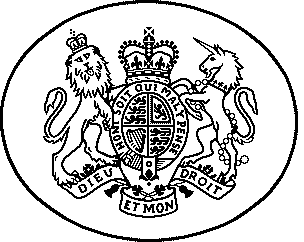 